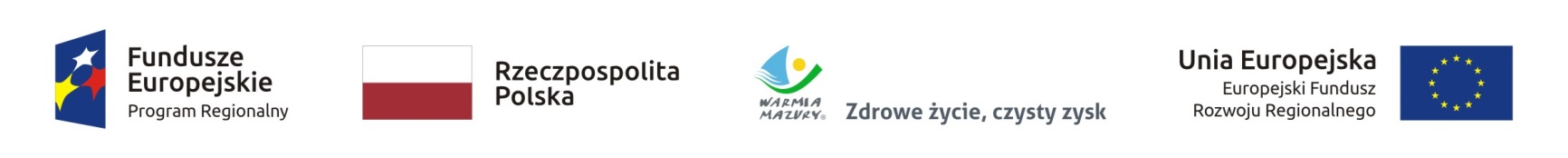 UMOWA nr ………….zawarta  w  dniu ………………… w   Olsztynie, pomiędzy:  reprezentowanym przez ……………., w imieniu którego działają:……………………….................. – …………....…..............…..,……………………...................... – …………………...…..........,przy kontrasygnacie Pani ……………………………….zwanym w dalszej części „Zamawiającym”a:firmą ………………………… wpisaną do Rejestru Przedsiębiorców Krajowego Rejestru Sądowego prowadzonego przez Sąd Rejonowy w Olsztynie, VIII Wydział Gospodarczy, pod numerem ……………………, NIP ……………….., REGON ……………….. w niniejszej umowie reprezentowaną przez:………………… - …………………., zwanym w dalszej części "Wykonawcą"Strony zawierają niniejszą umowę o następującej treści:§1Przedmiot  i zakres  umowyWykonawca zobowiązuje się do wykonywania usługi polegającej na zarządzaniu Projektem pn. „………………." realizowanym w ramach Regionalnego Programu Operacyjnego Województwa Warmińsko-Mazurskiego na lata 2014-2020 (zwanym dalej RPO WiM 2014-2020), Oś Priorytetowa III Cyfrowy Region, Działanie 3.1 „Cyfrowa dostępność informacji sektora publicznego oraz wysoka jakość e-usług publicznych".W ramach usługi Wykonawca zobowiązuje się do:Zamawiający zobowiązuje się do:Przy wykonywaniu czynności wskazanych w ust. 1-3 Strony zobowiązują się do stosowania wytycznych obowiązujących przy realizacji projektów w ramach RPO WiM 2014-2020.§2Zapewnienia StronWykonawca zobowiązuje się do wykonywania czynności określonych w §1 niniejszej umowy                   w ścisłej współpracy z Zamawiającym.Wykonawca, ani osoby działające w jego imieniu nie mają prawa do udostępniania, przekazywania lub odsprzedaży, w żadnej formie, jakichkolwiek materiałów powstałych w wyniku realizacji Umowy osobom trzecim, ani do wykorzystywania tych materiałów do innych celów, nie będących Przedmiotem Umowy.Wykonawca zobowiązany jest do współpracy z Zamawiającym, w szczególności do niezwłocznego informowania Zamawiającego o wszelkich okolicznościach mogących mieć wpływ na prawidłowość lub terminowość wykonania Przedmiotu Umowy, w tym udzielania wyjaśnień dotyczących sposobu realizacji Przedmiotu Umowy oraz informacji dotyczących postępu prac i wyników tych prac. Po zakończeniu umowy, Wykonawca w terminie 14 dni przekaże kompletną dokumentację, która będzie w jego posiadaniu.Zamawiający oświadcza, iż ma świadomość, że realizacja Przedmiotu Umowy w uzgodnionym terminie, a także zgodnie ze złożonym zamówieniem, jest ściśle uzależniona od jego współdziałania z Wykonawcą i w tym zakresie zobowiązuje się działać niezwłocznie, przestrzegając obowiązujących przepisów prawa i ustalonych zwyczajów. Wykonawca zobowiązuje się do zachowania w tajemnicy wszelkich informacji i danych uzyskanych w trakcie wykonywania umowy. Informacje te i dane traktowane będą jako poufne.Wykonawca zobowiązuje się do nie udostępniania, bez zgody Zamawiającego, w jakiejkolwiek formie osobom trzecim materiałów, informacji czy danych otrzymanych lub uzyskanych w trakcie wykonywania Umowy lub w związku z nią.Po wykonaniu umowy Wykonawca obowiązany jest do zwrotu wszelkich otrzymanych lub uzyskanych materiałów.§3Termin realizacji umowyUmowa obowiązuje od dnia podpisania do dnia ……………… Za dzień zakończenia realizacji umowy, o którym mowa w ust. 1 uznaje się dzień zatwierdzenia przez Instytucję Zarządzającą RPO WiM 2014-2020.§4WynagrodzenieWynagrodzenie za wykonanie przedmiotu umowy płatne będzie na następujących zasadach:od dnia podpisania umowy do dnia ………………..r. Zamawiający płacić będzie Wykonawcy miesięcznie kwotę ……………. zł brutto (słownie złotych: …………... ……..).Wynagrodzenie łączne brutto, o którym mowa w ust. 1 obejmuje wszelkie koszty związane z wykonywaniem Przedmiotu Umowy z uwzględnieniem podatku od towarów i usług (VAT) oraz innych opłat i podatków.Wynagrodzenie wskazane w ust.1  obejmuje wszelkie czynności niezbędne do wykonania przez Wykonawcy jego obowiązków określonych w § 1. Wynagrodzenie wskazane w ust. 1 niniejszego paragrafu płatne będzie przelewem na konto Wykonawcy, wskazane na fakturze VAT. Termin płatności wynosi 14 dni od daty otrzymania prawidłowo wystawionej faktury VAT,  przy czym za dzień zapłaty uznaje się dzień obciążenia rachunku bankowego Zamawiającego. Zamawiający zastrzega zakaz dokonywania cesji wierzytelności wynikających z zawartej Umowy bez jego zgody wyrażonej w formie pisemnej pod rygorem nieważności.Zamawiający nie przewiduje udzielania zaliczek na poczet wykonania zamówienia. Faktury należy wystawić w następujący sposób: W przypadku zwłoki w zapłacie wynagrodzenia, Wykonawcy przysługują odsetki ustawowe. §5Przedstawiciele Stron i sposób wymiany korespondencji Do dokonywania bieżących ustaleń i przekazywania informacji przy realizacji niniejszej umowy, upoważnieni są:ze strony Zamawiającego - …………..za strony Wykonawcy - …………….Dla skuteczności wszelkich zawiadomień i doręczeń dokonanych zgodnie z niniejszą umową, konieczne jest aby zostały one dokonane:dla Zamawiającego: e-mail: ………….dla Wykonawcy: e-mail: …………..Za dzień dostarczenia przyjmuje się dzień wysłania dokumentu na adres e-mail. Dowodem potwierdzającym wysłanie jest wydruk z systemu teleinformatycznego Strony zobowiązane są do zawiadomienia siebie nawzajem o zmianie danych wskazanych w ust. 1, 2 w formie pisemnej pod rygorem nieważności. W przypadku uchybienia powyższemu obowiązkowi wszelką korespondencję doręczoną na adres wskazany w ust. 2 uznaje się za doręczoną skutecznie. Każda ze Stron, może w dowolnym czasie odwołać osobę upoważnioną do dokonywania bieżących uzgodnień oraz przekazywania informacji, o której mowa w ust. 2 niniejszego paragrafu, i wyznaczyć inną osobę na jej miejsce, informując o tym pisemnie drugą Stronę. §6Zmiany Umowy  Zamawiający przewiduje możliwość dokonywania następujących zmian w umowie:Zmiana osób pełniących funkcję inspektorów nadzoruZmiana osób pełniących funkcję inspektorów nadzoru może nastąpić jedynie za uprzednią pisemną zgodą ZamawiającegoWykonawca z własnej inicjatywy zaproponuje zmianę osoby wyszczególnionej w ust. 1 niniejszego paragrafu w następujących przypadkach:śmierci, choroby lub innych zdarzeń losowych,nie wywiązywania się z obowiązków wynikających z umowy,jeżeli zmiana tej osoby stanie się konieczna z jakichkolwiek innych przyczyn niezależnych od WykonawcyW przypadku zmiany osób pełniących funkcję inspektorów nadzoru nowe osoby powołane  do pełnienia ww. obowiązków muszą spełniać wymagania określone dla pełnienia danej funkcji   4) Zamawiający może zażądać od Wykonawcy zmiany osób pełniących funkcje inspektorów nadzoru, jeżeli  uzna, że nie wykonują należycie swoich obowiązków wynikających z umowy. Wykonawca obowiązany jest dokonać zmiany wskazanych osób w terminie wskazanym we wniosku Zamawiającego2.  Zmiany Umowy mogą nastąpić tylko w formie pisemnej pod rygorem nieważności i wymagają       zatwierdzenia przez Zamawiającego i Wykonawcę.Strony ustalają, że zmiana terminy, o których mowa w § 3 i § 4 pkt 1 i 2 mogą ulec zmianie.2.  Zmiana terminu wykonania zamówieniaTermin realizacji usługi może ulec zmianie w przypadku zmiany terminu wykonania  wdrożenia telemetrii i inteligentnych e-usług dla mieszkańców Gminy Stawiguda§7Odstąpienie od umowyZamawiającemu przysługuje prawo do odstąpienia niniejszej Umowy w przypadku:nienależytego wykonywania czynności przez Wykonawcę określonych w §1, który pomimo pisemnego wezwania go przez Zamawiającego do podjęcia wykonywania lub należytego wykonywania Umowy w wyznaczonym terminie, nie zadośćuczyni żądaniu Zamawiającego. rażącego naruszenia przez Wykonawcy postanowień niniejszej Umowy,brak współpracy,             złożenia wniosek o wszczęcie postępowania egzekucyjnego, likwidacyjnego lub układowego zawieszenia działalności przedsiębiorstwa Wykonawcyw wyniku wszczętego postępowania egzekucyjnego nastąpi zajęcie majątku Wykonawcy, gdy nastąpi likwidacja, rozwiązanie lub zawieszenie działalności przedsiębiorstwa Wykonawcy, a także gdy nastąpi wydanie nakazu zajęcia majątku Wykonawcy,odstąpienia od umowy o dofinansowanie projektu.W przypadkach, o których mowa w ust.1 pkt 1-6, Zamawiający może od Umowy odstąpić w ciągu 14 dni od dnia powzięcia wiadomości o przyczynie uzasadniającej odstąpienie w formie pisemnej pod rygorem nieważności, jednak nie później niż na 10 dni przed terminem, o którym mowa w § 3 ust. 1 pkt 1 Umowy.  § 8Kary umowne Strony zgodnie oświadczają, że stosowanie kar umownych przyjmują w oparciu o Kodeks Cywilny, w ten sposób, że:  Wykonawca zapłaci Zamawiającemu kary umowne w następujących przypadkach i wysokości:w razie odstąpienia w całości przez Wykonawcy od wykonania Przedmiotu Umowy z przyczyn leżących po stronie Wykonawcy - w wysokości 10% wartości wynagrodzenia umownego brutto, o którym mowa w § 4 ust.1 pkt 1, z wyłączeniem siły wyższej. w przypadku niedotrzymania terminu, wskazanego każdorazowo w piśmie Zamawiającego – w wysokości 0,2% wartości wynagrodzenia umownego brutto, o którym mowa w § 4 ust.1 pkt 1, za każdy rozpoczęty dzień opóźnienia.za wady ujawnione w okresie gwarancji i rękojmi  – w wysokości 0,2% wynagrodzenia brutto określonego w § 4 ust. 1 pkt 1, za każdy dzień opóźnienia, liczony od upływu terminu wyznaczonego na usunięcie wad;Zamawiający zapłaci Wykonawcy kary umowne za odstąpienie od umowy z przyczyn zależnych od Zamawiającego w wysokości 10% wynagrodzenia brutto określonego w § 4 ust.1 pkt 1.Kary umowne, o których mowa w ust. 1 pkt. 1 z wyłączeniem lit. c, będą potrącone z wynagrodzenia Wykonawcy na podstawie noty obciążeniowej, na co Wykonawca wyraża zgodę.Kary umowne, o których mowa ust.1 pkt. 1 lit. c, płatne będą w terminie 14 dni od dnia doręczenia Wykonawcy pisemnego wezwania do zapłaty wraz z notą obciążeniową. W przypadku niepodjęcia przesyłki za dzień doręczenia przyjmuje się siódmy dzień od powtórnego awizowania przez operatora pocztowego. Odstąpienie od Umowy przez którąkolwiek ze Stron nie zwalnia drugiej Strony z obowiązku zapłaty kar umownych, przewidzianych niniejszą Umową, a także nie pozbawia Strony odstępującej od Umowy - uprawnień do dochodzenia odszkodowania za poniesioną szkodę na zasadach ogólnych.Kary umowne, o których mowa w ust. 1 pkt. 1 i 2, są naliczane niezależnie i podlegają sumowaniu.Kary umowne przysługują Zamawiającemu bez konieczności wykazywania poniesionej szkody.§ 9Gwarancja i rękojmia jakości usługNa podstawie niniejszej Umowy Wykonawca udziela 5-letniej gwarancji jakości i rękojmi za wady na wykonane przez siebie usługi. Okres gwarancji rozpoczyna się z dniem zatwierdzenia przez Instytucji Zarządzającej RPO WiM 2014-2020 wniosku o płatność końcową.§ 10Postanowienia końcoweWłaściwym do rozstrzygania kwestii spornych wynikłych w toku realizacji umowy jest Sąd właściwy dla siedziby Zamawiającego.W sprawach nieuregulowanych umową stosuje się przepisy ustawy Kodeks cywilny. Wszelkie zmiany niniejszej umowy wymagają formy pisemnej pod rygorem nieważności.Niniejsza umowa została sporządzona w czterech jednobrzmiących egzemplarzach jeden dla Wykonawcy, a trzy dla Zamawiającego.ZAMAWIAJĄCY:						WYKONAWCA: